Памятка родителям о необходимости здорового питания школьника. Рекомендации школьникам.Полноценное и правильно организованное питание — необходимое условие долгой и полноценной жизни, отсутствия многих заболеваний.
ПРАВИЛА ЗДОРОВОГО ПИТАНИЯ:Ребенок должен есть разнообразные пищевые продукты. Ежедневный рацион ребенка должен содержать около 15 наименований разных продуктов питания. В течение недели рацион питания должен включать не менее 30 наименований разных продуктов питания. Каждый день в рационе питания ребенка должны присутствовать следующие продукты: мясо, сливочное масло, молоко, хлеб, крупы, свежие овощи и фрукты. Ряд продуктов: рыба, яйца, сметана, творог и другие кисломолочные продукты, сыр — в течение недели должны присутствовать 2—3 раза обязательно. В межсезонье (осень — зима, зима — весна) ребенок должен получать витаминно-минеральные комплексы, рекомендованные для детей соответствующего возраста. Для обогащения рациона питания школьника витамином «С» рекомендуем обеспечить ежедневный прием отвара шиповника, квашенной капусты и др. продуктов богатых витамином «С»Прием пищи должен проходить в спокойной обстановке. Если у ребенка имеет место дефицит или избыток массы тела (эти сведения можно получить у медицинского работника школы), необходима консультация врача, так как в этом случае рацион питания ребенка должен быть скорректирован с учетом степени отклонения физического развития от нормы. Рацион питания школьника, занимающегося спортом, должен быть скорректирован с учетом объема физической нагрузки.   Рекомендуется употреблять пищу, состоящую на 15 −20% из белков, на 20 −30% из жиров, на 50- 55% из углеводов, содержащихся в овощах, фруктах, злаках, орехах. Пища плохо усваивается (нельзя принимать): Когда нет чувства голода. При сильной усталости.При болезни. При отрицательных эмоциях, беспокойстве и гневе, ревности. Перед началом тяжёлой физической работы. При перегреве и сильном ознобе. Когда торопитесь.Нельзя никакую пищу запивать. Нельзя есть сладкое после еды, так как наступает блокировка пищеварения и начинается процесс брожения. Рекомендации:В питании всё должно быть в меру; Пища должна быть разнообразной;Еда должна быть тёплой; Тщательно пережёвывать пищу;Есть овощи и фрукты;Есть 3—4 раза в день;Не есть перед сном; Не есть копчёного, жареного и острого; Не есть всухомятку;Меньше есть сладостей; Не перекусывать чипсами, сухариками и т. п. 
        Здоровое питание – это ограничение жиров и соли, увеличение в рационе фруктов, круп, изделий из муки грубого помола, бобовых, нежирных молочных продуктов, рыбы, постного мяса.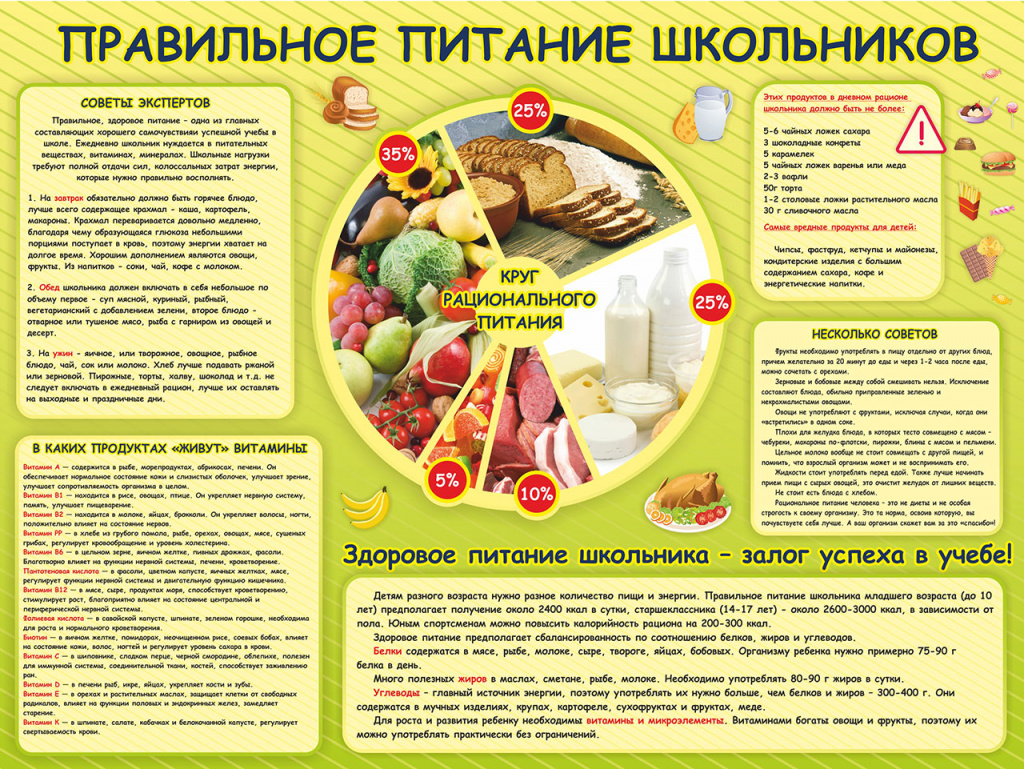 